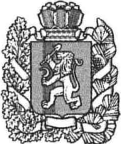 АДМИНИСТРАЦИЯ БОГУЧАНСКОГО РАЙОНАП О С Т А Н О В Л Е Н И Е19.06.2020                                с. Богучаны                                  № 626-ПО внесении изменений  в Устав Муниципального казенного учреждения «Централизованная бухгалтерия»В целях приведения Устава Муниципального казенного учреждения «Централизованная бухгалтерия» в соответствие со  статьей 221 Бюджетного кодекса Российской Федерации, приказа Министерства финансов  Российской Федерации от 14.02.2018 № 26н «Об общих требования к порядку  составления, утверждения и ведению бюджетных смет казенных учреждений, в соответствии со ст. 17 Федерального закона от 06.10.2003 №131-ФЗ «Об общих принципах организации местного самоуправления в РФ», Федеральным законом от 12.01.1996 № 7-ФЗ «О некоммерческих организациях», постановлением администрации Богучанского района от 31.12.2010 № 1837-п «Об утверждении Положения о порядке принятия решений о создании, реорганизации, изменения типа и ликвидации районных муниципальных учреждений, а также утверждения уставов районных муниципальных  учреждений и внесения в них изменений», руководствуясь ст. ст. 7, 9, 43, 47 Устава Богучанского района Красноярского края, ПОСТАНОВЛЯЮ:1. Внести в Устав Муниципального казенного учреждения «Централизованная бухгалтерия»,  утвержденного постановлением администрации Богучанского района от 12.10.2016 №  747-п «О создании Муниципального казенного учреждения «Централизованная бухгалтерия»», изменения согласно приложению к настоящему постановлению. 	2. Начальнику Муниципального казенного учреждения «Централизованная бухгалтерия» (И.В. Посысоева) поручить выступить заявителем при подаче документов на регистрацию в Межрайонную инспекцию Федеральной налоговой службы № 23 по Красноярскому краю о внесении  изменений в Устав Муниципального казенного учреждения  «Централизованная бухгалтерия» в установленный законом срок.	3. Контроль за исполнением настоящего постановления возложить на  заместителя Главы Богучанского района по экономике и планированию Н.В. Илиндееву.	4. Постановление вступает в силу со дня подписания и подлежит опубликованию в Официальном вестнике Богучанского района.И.о. Главы Богучанского района                                    В.Р.СаарПриложение  к постановлению администрации Богучанского районаот «19» 06. 2020 года №  626-ПИзменения, вносимые в Устав Муниципального казенного учреждения  «Централизованная бухгалтерия», зарегистрированного 24 октября 2016 года за основным государственным регистрационным номером (ОГРН) 1162468112784Внести в Устав Муниципального казенного учреждения  «Централизованная бухгалтерия» следующие изменения:           «В разделе 4 «Средства и имущество учреждения» Устава Муниципального казенного учреждения  «Централизованная бухгалтерия»:           пункт 4.5. изложить в следующей редакции:	«4.5. Учреждение использует бюджетные средства в соответствии с бюджетной сметой, утвержденной руководителем Учреждения.».